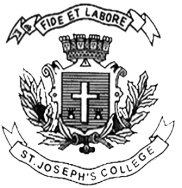 ST. JOSEPH’S COLLEGE (AUTONOMOUS), BANGALORE-27BA(Visual Communication) –II SEMESTERSEMESTER EXAMINATION: APRIL 2018VC 2415: History of Visual Arts(For supplementary candidates)Do not write the register number on the question paperPlease attach the question paper along with the answer script.Time-2 ½ hrs					                                         Max Marks-70This paper contains TWO printed pages and THREE partsAnswer any FIVE of the following question in 100 words.   (5X5 = 25)1. Explain the reason why Fine Art is referred to as ‘Exclusive Category’.2. What are the major setbacks of the theory, Art as Imitation?3. Write a short note on Roman Art.4. How did cities and civilizations shape art history?5. Describe the important features of cave paintings. 6. With reference to Boy from Antikythera, explain Greek sculpture.7. Write a short note on Mughal Art. Answer any THREE of the following question in 300 words each. (3X10 = 30)8. Briefly trace the history of Baroque Art. Describe the major elements of Baroque Art.9. Elucidate the style and subject matter of Romantic Art.10. Explain why Cubism is regarded as a radical imagery in art movement. What are the types of Cubism?11. What is Postmodern Art? Explain at least three forms of postmodern art.VC-2415-B-16Answer the following question. (Compulsory)                                (1X15 = 15)12.  Below is a painting by Salvador Dali. Explain the key ideas of Surrealism in the painting.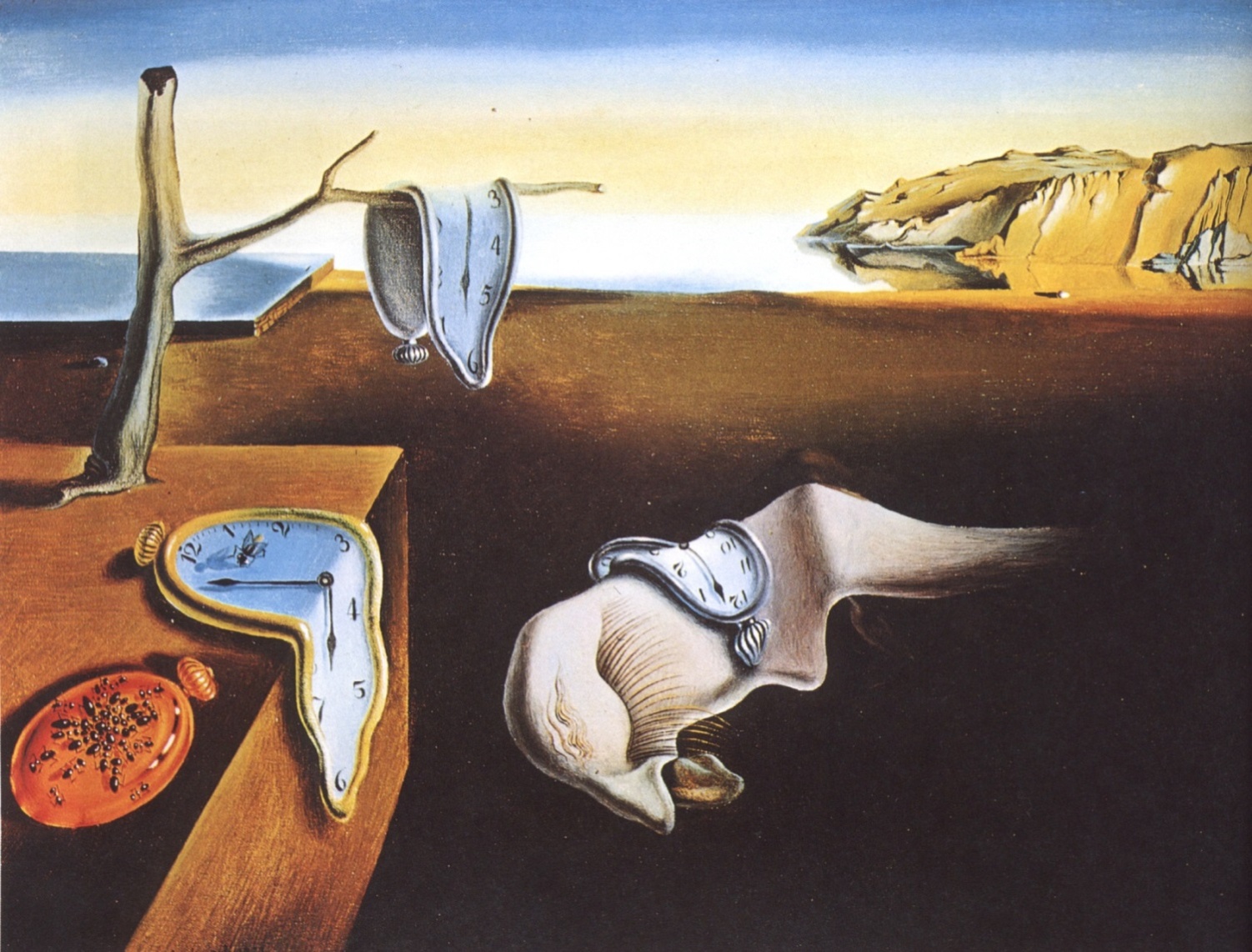 